Name: _______________________________________________________     Period: _____     Date: ________________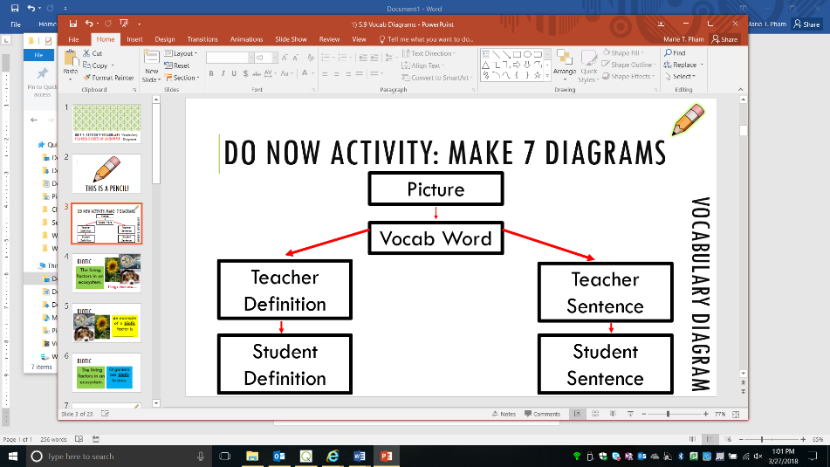 Section 7 Vocab DiagramsName: _______________________________________________________     Period: _____     Date: ________________Section 7 Vocab Diagrams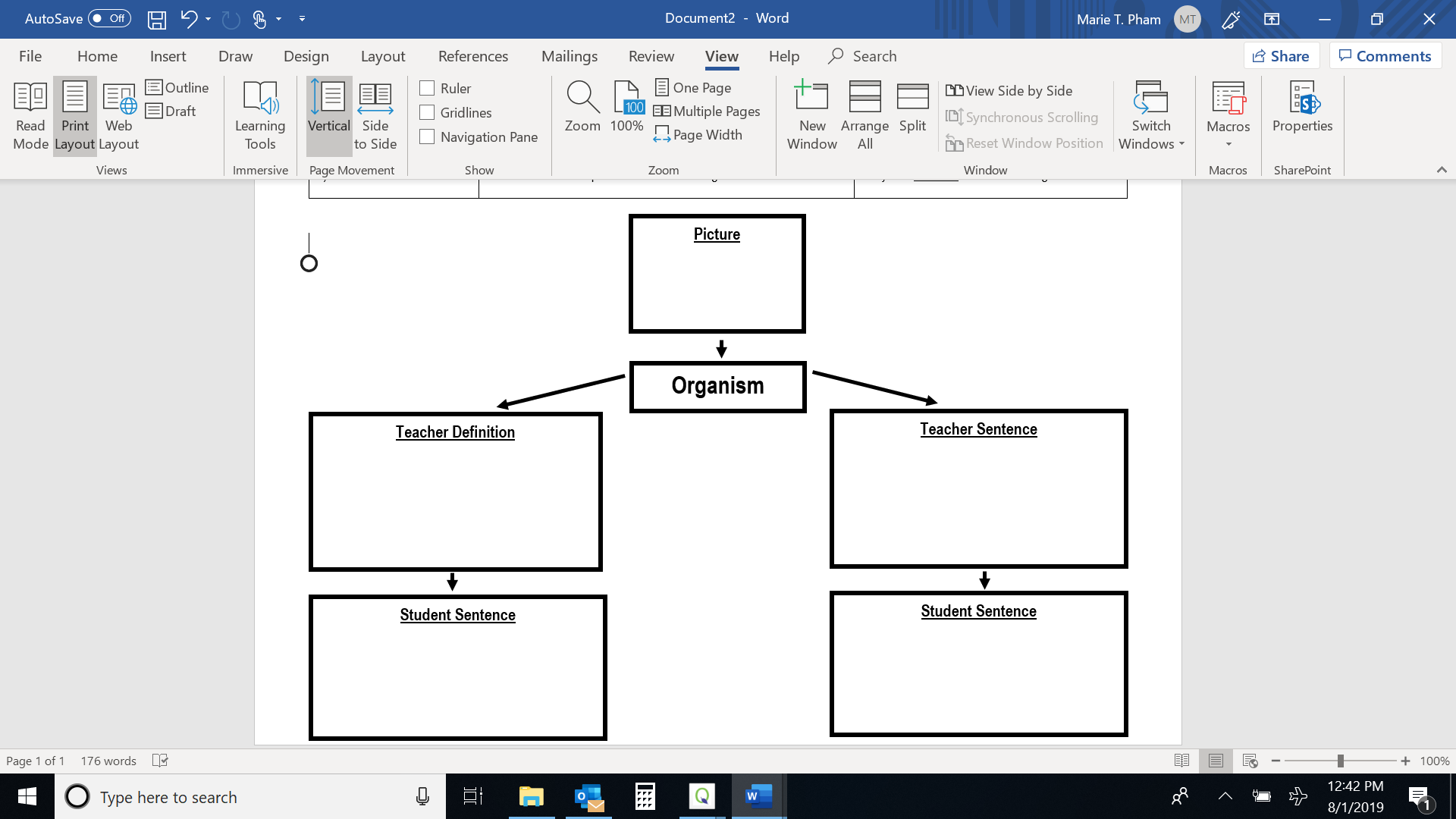 Vocabulary WordsTeacher DefinitionTeacher SentenceChloroplastThe organelle that makes glucose (food) by the process of photosynthesis.Leaves have many chloroplasts in their cells.PhotosynthesisThe process that plants use to make energy from sunlight.Without photosynthesis in plants, animals would not survive.GlucoseThe energy (sugar) that plants make in photosynthesis.Glucose is a macromolecule.MitochondriaConverts glucose (food) into ATP.Mitochondria is found in both plant and animal cells. ATPStores and releases energy.ATP is made in mitochondria.EnergyThe ability to do work.On Earth, the ultimate source of energy comes from the sun.Cellular RespirationA process that uses oxygen (O2) to turn food into energy (ATP).Cellular respiration happens in the mitochondria.